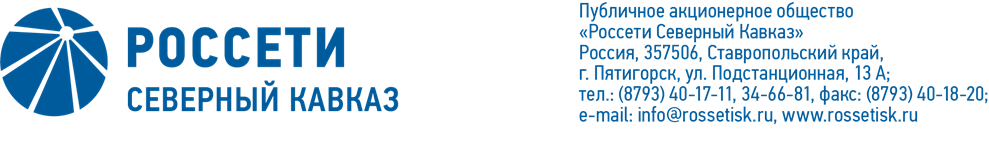 ПРОТОКОЛ № 158заседания Комитета по аудиту Совета директоровПАО «Россети Северный Кавказ»Место подведения итогов голосования: Ставропольский край, г. Пятигорск,                         ул. Подстанционная, д.13а, ПАО «Россети Северный Кавказ».Дата проведения: 24 октября 2022 г.Форма проведения: опросным путем (заочное голосование).Дата составления протокола: 24 октября 2022 г.Всего членов Комитета по аудиту Совета директоров ПАО «Россети Северный Кавказ» – 3 человека.В заочном голосовании приняли участие:Гончаров Юрий Владимирович,	Ульянов Антон Сергеевич,Сасин Николай Иванович.		Кворум имеется. 	ПОВЕСТКА ДНЯ:	Об утверждении Методики оценки качества выполнения аудиторской проверки, заключений аудиторов и эффективности процесса проведения внешнего аудита бухгалтерской (финансовой) отчетности ПАО «Россети Северный Кавказ».О рассмотрении информации менеджмента ПАО «Россети Северный Кавказ» о выполнении планов корректирующих мероприятий по устранению недостатков, выявленных Ревизионной комиссией ПАО «Россети Северный Кавказ», внутренним аудитом ПАО «Россети Северный Кавказ», внешними органами контроля (надзора), о реализации мер, принятых по фактам информирования о потенциальных случаях недобросовестных действий работников, а также результатам проведенных расследований по итогам 6 месяцев 2022 года. О рассмотрении результатов антикоррупционного мониторинга по итогам 1 полугодия 2022 года.	ИТОГИ ГОЛОСОВАНИЯ И РЕШЕНИЯ, ПРИНЯТЫЕ 	ПО ВОПРОСАМ ПОВЕСТКИ ДНЯ:Вопрос № 1: Об утверждении Методики оценки качества выполнения аудиторской проверки, заключений аудиторов и эффективности процесса проведения внешнего аудита бухгалтерской (финансовой) отчетности ПАО «Россети Северный Кавказ».Решение:1. Утвердить Методику оценки качества выполнения аудиторской проверки, заключений аудиторов и эффективности процесса проведения внешнего аудита бухгалтерской (финансовой) отчетности 
ПАО «Россети Северный Кавказ» согласно приложению 1 к настоящему решению.2. Рекомендовать Единоличному исполнительному органу инициировать внесение изменений в Положение о Комитете по аудиту Совета директоров ПАО «Россети Северный Кавказ» в части исключения формы заключения Комитета по аудиту Совета директоров Общества об уровне эффективности и качества процесса внешнего аудита.Голосовали «ЗА»: Гончаров Ю.В., Ульянов А.С., Сасин Н.И.«ПРОТИВ»: нет. «ВОЗДЕРЖАЛСЯ»: нет.Решение принято единогласно.Вопрос № 2: О рассмотрении информации менеджмента ПАО «Россети Северный Кавказ» о выполнении планов корректирующих мероприятий по устранению недостатков, выявленных Ревизионной комиссией ПАО «Россети Северный Кавказ», внутренним аудитом ПАО «Россети Северный Кавказ», внешними органами контроля (надзора), о реализации мер, принятых по фактам информирования о потенциальных случаях недобросовестных действий работников, а также результатам проведенных расследований по итогам 6 месяцев 2022 года.Решение:Принять к сведению информацию менеджмента ПАО «Россети Северный Кавказ» о выполнении планов корректирующих мероприятий по устранению недостатков, выявленных Ревизионной комиссией ПАО «Россети Северный Кавказ», внутренним аудитом ПАО «Россети Северный Кавказ», внешними органами контроля (надзора), о реализации мер, принятых по фактам информирования о потенциальных случаях недобросовестных действий работников, а также результатам проведенных расследований по итогам 6 месяцев 2022 года, в соответствии с приложением 2 к настоящему решению.Голосовали «ЗА»: Гончаров Ю.В., Ульянов А.С., Сасин Н.И.«ПРОТИВ»: нет. «ВОЗДЕРЖАЛСЯ»: нет.Решение принято единогласно.Вопрос № 3: О рассмотрении результатов антикоррупционного мониторинга по итогам 1 полугодия 2022 года.Решение:Принять к сведению информацию менеджмента об исполнении Антикоррупционной политики Общества, включая результаты антикоррупционного мониторинга по итогам 1 полугодия 2022 года, согласно приложению 3 к настоящему решению.Голосовали «ЗА»: Гончаров Ю.В., Ульянов А.С., Сасин Н.И.«ПРОТИВ»: нет. «ВОЗДЕРЖАЛСЯ»: нет.Решение принято единогласно.Приложение:1.Методика оценки качества выполнения аудиторской проверки, заключений аудиторов и эффективности процесса проведения внешнего аудита бухгалтерской (финансовой) отчетности ПАО «Россети Северный Кавказ».Приложение:2.Информация менеджмента ПАО «Россети Северный Кавказ» о выполнении планов корректирующих мероприятий по устранению недостатков, выявленных Ревизионной комиссией ПАО «Россети Северный Кавказ», внутренним аудитом ПАО «Россети Северный Кавказ», внешними органами контроля (надзора), о реализации мер, принятых по фактам информирования о потенциальных случаях недобросовестных действий работников, а также результатам проведенных расследований по итогам 6 месяцев 2022 года.Приложение:3.Информация менеджмента об исполнении Антикоррупционной политики Общества, включая результаты антикоррупционного мониторинга по итогам 1 полугодия 2022 года.Приложение:4.Опросные листы членов Комитета по аудиту Совета директоров ПАО «Россети Северный Кавказ», принявших участие в голосовании.Председатель Комитета 	Председатель Комитета 	   Ю.В. ГончаровСекретарь Комитета                                                      Н.В. Толмачева   Н.В. Толмачева